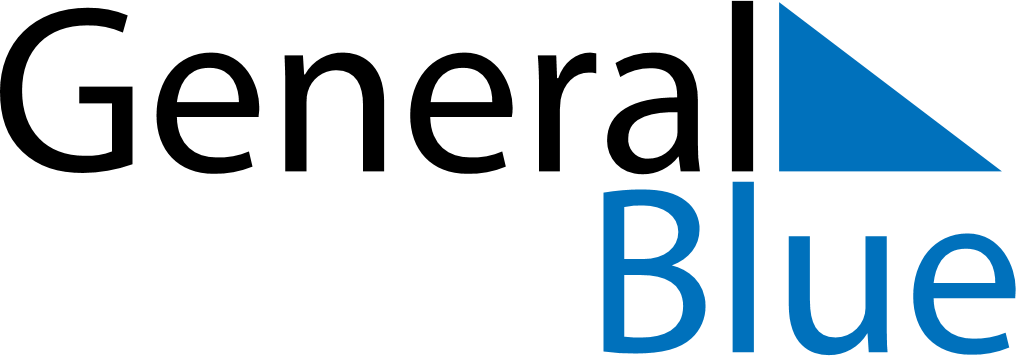 Guyana 2025 HolidaysGuyana 2025 HolidaysDATENAME OF HOLIDAYJanuary 1, 2025WednesdayNew Year’s DayFebruary 23, 2025SundayRepublic DayApril 18, 2025FridayGood FridayApril 21, 2025MondayEaster MondayMay 1, 2025ThursdayLabour DayMay 5, 2025MondayArrival DayMay 26, 2025MondayIndependence DayJune 6, 2025FridayEid Ul AdhaJuly 7, 2025MondayCARICOM DayAugust 1, 2025FridayEmancipation DaySeptember 4, 2025ThursdayYouman NabiDecember 25, 2025ThursdayChristmas DayDecember 26, 2025FridayBoxing Day